I-Conservation de masse  dans une réaction chimique 1) Expérience 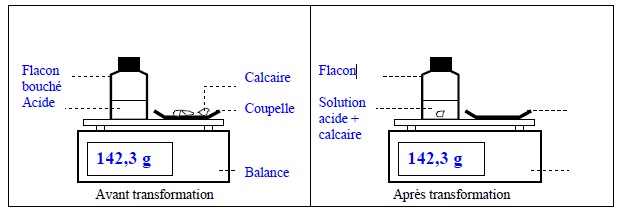 2- observation : L'acide chlorhydrique et le calcaire sont les réactifs, ils se sont transformés et ont donc "disparu". Il y a eu apparition de dioxyde de carbone.  La masse reste la même avant et après la transformation chimique.  3, conclusionla   somme des masses des réactifs qui ont réagi est égale à la somme des masses des produits formés. On  dit que la masse se conserve تنحفظ  au cours d’une   réaction chimique.II-Conservation  des atomes انحفاظ الذرات 1, combustion de carbone Prenant comme exemple La combustion complète du carboneEcrire le bilan de la réaction :            CARBONE    +  DIOXYGENE                           DIOXYDE DE CARBONE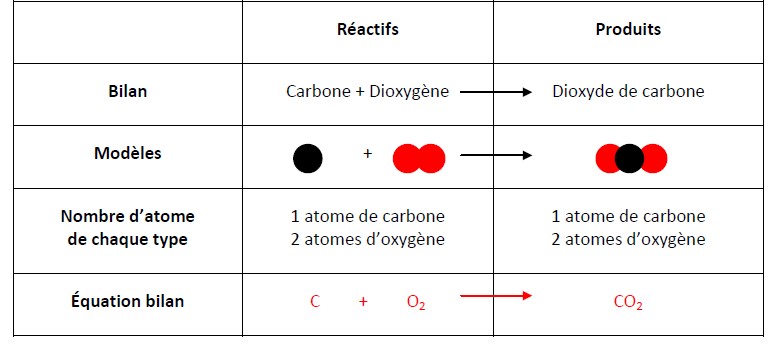 Au cours de cette réaction chimique ,le genreنوع  des atomes ne change pas  et le nombre d’atomes de chaque genre ne change pas . on dit qu’il y a conservationانحفاظ  des atomes au cours de cette réaction.ConclusionCette réaction chimique conserve la nature et le nombre des atomes mais ne conserve pas  les molécules.Equation bilan المعادلة الحصيلة   :    Remplacer les noms par leur formule :                                   CO + 𝑶𝟐                              C𝑶𝟐 on dit que  l’équation en équilibreمتوازنة .2, combustion complète de méthane CH4              Méthane + dioxygène                                    eau + dioxyde de carbone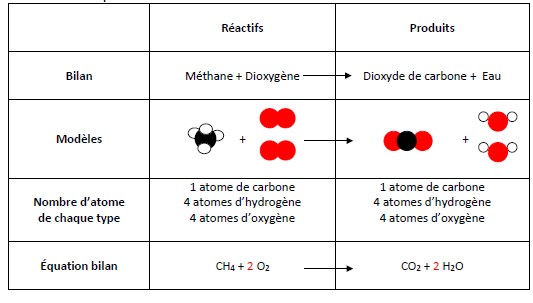 On  une  molécule de méthane  réagit avec deux  molécules de dioxygène pour former une molécule de dioxyde de carbone et  deux molécules d’eau.Equation bilan المعادلة الحصيلة   :                                        𝑪𝑯4+ 2 𝑶𝟐 ----------> C𝑶𝟐 + 2 𝑯𝟐O                             Coefficients stœchiométriques معاملات تناسبية      on dit que  l’équation en équilibreمتوازنةConclusionEn General, une réaction chimique conserve la nature et le nombre des atomes mais ne conserve pas  les molécules.-RemarqueLa conservation des atomes en nombre, donc en masse, est à l’origine de la citation célèbre de                                                                     Lavoisier :« Rien ne se perd, rien ne se crée, tout se transforme »III- équilibré l’équation d’un réaction chimique Une équation bilan doit toujours être équilibrée.  Pour cela, il faut ajouter des coefficients stœchiométriques écris à gauche des les formules des molécules afin que les atomes présents dans les réactifs se retrouvent en même nombre dans les produits. Exercice 1 : L’équation bilan de la combustion complète de l’éthane  s’écrit :     2 C2Hx +  y O2              4 CO2    +    6 H2O      On réalise la combustion de 6 g d’éthane en présence de dioxygène. On recueille les produits de la combustion puis on les pèse. On trouve 17,6 g de dioxyde de carbone et 10,8 g d’eau.  Quels sont les réactifs ? Quels sont les produits ?  Que valent « x et y »   Quelle est la masse de dioxygène ? 